Annahme von DokumentenVom Verbandsbüro erstelltes DokumentHaftungsausschluss: Dieses Dokument gibt nicht die Grundsätze oder eine Anleitung der UPOV wieder	Dieses Dokument informiert über folgende Dokumente, um deren Annahme der Rat ersucht werden wird:Informationsdokumente:UPOV/INF/6	Anleitung zur Ausarbeitung von Rechtsvorschriften aufgrund der Akte von 1991 des UPOV-Übereinkommens (Überarbeitung)(Anlage des Dokument C/55/3) UPOV/INF/16	Austauschbare Software (Überarbeitung) (Dokument UPOV/INF/16/10 Draft 1)UPOV/INF/17	Richtlinien für die DNS-Profilierung: Auswahl molekularer Marker und Aufbau von Datenbanken („BMT-Richtlinien“) (Überarbeitung)(Dokument UPOV/INF/17/2 Draft 6)UPOV/INF/22	Von Verbandsmitgliedern verwendete Software und Ausrüstung (Überarbeitung) (Dokument UPOV/INF/22/8 Draft 1)UPOV/INF/23	Einführung in das UPOV-Code-System(Dokument UPOV/INF/23/1 Draft 3)UPOV/INF-EXN	Liste der UPOV/INF-EXN-Dokumente und Datum der jüngsten Ausgabe(Dokument UPOV/INF-EXN/15 Draft 1)*Erläuterungen UPOV/EXN/DEN	Erläuterungen zu Sortenbezeichnungen nach dem UPOV-Übereinkommen 
(Dokument UPOV/EXN/DEN/1 Draft 6)TGP-Dokumente:TGP/5	Erfahrung und Zusammenarbeit bei der DUS-Prüfung	Abschnitt 2: UPOV-Musterformblatt für die Anmeldung einer Sorte zur Erteilung des Sortenschutzes (Überarbeitung)(Dokument TGP/5: Abschnitt 2/4 Draft 1)TGP/0	Liste der TGP-Dokumente und Datum der jüngsten Ausgabe (Überarbeitung)	(Dokument TGP/0/13 Draft 1)   	In diesem Dokument werden folgende Abkürzungen verwendet:	CAJ:	Verwaltungs- und Rechtsausschuss 	TC:	Technischer Ausschuss  InformationsDokumenteUPOV/INF/6:  Anleitung zur Ausarbeitung von Rechtsvorschriften aufgrund der Akte von 1991 des UPOV-Übereinkommens (Überarbeitung) (Anlage des Dokument C/55/3)	Der CAJ billigte auf seiner siebenundsiebzigsten Tagung am 25. Oktober 2020 im Verfahren auf dem Schriftweg die Überarbeitung von Dokument UPOV/INF/6 „Anleitung zur Ausarbeitung von Rechtsvorschriften aufgrund der Akte von 1991 des UPOV-Übereinkommens“ durch Hinzufügung eines Verweises auf UPOV PRISMA in den Anmerkungen zu Artikel 10 „Einreichen von Anträgen“ (siehe Dokument CAJ/77/3 Rev. „Ausarbeitung von Anträgen und Informationsmaterial“, Absätze 57 und 58 und CAJ/77/9 „Ergebnis der Prüfung von Dokumenten auf dem Schriftweg”, Absatz 28). 	Auf obiger Grundlage wird vorgeschlagen, die Überarbeitung von Dokument UPOV/INF/6 „Anleitung zur Ausarbeitung von Rechtsvorschriften aufgrund der Akte von 1991 des UPOV-Übereinkommens“ (Dokument UPOV/INF/6/6) auf der Grundlage der vorgeschlagenen Änderungen in Dokument UPOV/INF/6/5, wie in der Anlage dieses Dokuments dargelegt, anzunehmen.	Der Rat wird ersucht, die Überarbeitung von Dokument UPOV/INF/6 „Anleitung zur Ausarbeitung von Rechtsvorschriften aufgrund der Akte von 1991 des UPOV-Übereinkommens“ (Dokument UPOV/INF/6/6) auf der Grundlage der vorgeschlagenen Änderungen in Dokument UPOV/INF/6/5, wie in der Anlage dieses Dokuments dargelegt, anzunehmen. UPOV/INF/16:  Austauschbare Software (Überarbeitung) (Dokument UPOV/INF/16/10 Draft 1)  	Der TC und der CAJ werden ersucht werden, den Vorschlägen zur Überarbeitung von Dokument UPOV/INF/16/9 „Austauschbare Software“, wie in Dokument UPOV/INF/16/10 Draft 1 dargelegt, zuzustimmen.	Der Rat wird ersucht, die Überarbeitung von Dokument UPOV/INF/16/9 „Austauschbare Software“ auf der Grundlage von Dokument UPOV/INF/16/10 Draft 1 vorbehaltlich der Zustimmung des TC und des CAJ anzunehmen.Überarbeitung von Dokument UPOV/INF/17 „Richtlinien für die DNS-Profilierung: Auswahl molekularer Marker und Aufbau von Datenbanken (‚BMT-Richtlinien‘)“ (Dokument UPOV/INF/17/2 Draft 6)	Der TC und der CAJ werden ersucht werden, den Vorschlägen zur Überarbeitung von Dokument UPOV/INF/17/1 „Richtlinien für die DNS-Profilierung: Auswahl molekularer Marker und Aufbau von Datenbanken (‚BMT-Richtlinien‘)“, wie in Dokument UPOV/INF/17/2 Draft 6 dargelegt, zuzustimmen.	Der Rat wird ersucht, die Überarbeitung von Dokument UPOV/INF/17/1 „Richtlinien für die DNS-Profilierung: Auswahl molekularer Marker und Aufbau von Datenbanken („BMT-Richtlinien“) auf der Grundlage von Dokument UPOV/INF/17/2 Draft 6 vorbehaltlich der Zustimmung des TC und des CAJ anzunehmen.   UPOV/INF/22:  Von Verbandsmitgliedern verwendete Software und Ausrüstung (Überarbeitung) 
(Dokument UPOV/INF/22/8 Draft 1) 	Der TC und der CAJ werden ersucht werden, den Vorschlägen zur Überarbeitung von Dokument UPOV/INF/22/7 „Von Verbandsmitgliedern verwendete Software und Ausrüstung“, wie in Dokument UPOV/INF/22/8 Draft 1 dargelegt, zuzustimmen. 	Der Rat wird ersucht, die Überarbeitung von Dokument UPOV/INF/22/7 „Von Verbandsmitgliedern verwendete Software und Ausrüstung“ auf der Grundlage von Dokument UPOV/INF/22/8 Draft 1 vorbehaltlich der Zustimmung des TC und des CAJ anzunehmen.UPOV/INF/23:  „Einführung in das UPOV-Code-System“ (Dokument UPOV/INF/23/1 Draft 3)	Der TC und der CAJ werden ersucht werden, die Vorschläge in Dokument UPOV/INF/23 „Einführung in das UPOV-Code-System“ auf der Grundlage von Dokument UPOV/INF/23/1 Draft 3 zu billigen.	Der Rat wird ersucht, die Überarbeitung von Dokument UPOV/INF/23 „Einführung in das UPOV-Code-System“ auf der Grundlage von Dokument UPOV/INF/23/1 Draft 3 vorbehaltlich der Zustimmung des TC und des CAJ anzunehmen.UPOV/INF-EXN:  Liste der UPOV/INF-EXN-Dokumente und Datum der jüngsten Ausgabe (Überarbeitung) 
(Dokument UPOV/INF-EXN/15 Draft 1) 	In Verbindung mit den Informationsdokumenten, um deren Annahme der Rat im Jahr 2021 ersucht wird, wird vorgeschlagen, eine Überarbeitung des Dokuments UPOV/INF-EXN/14 „Liste der UPOV/INF-EXN-Dokumente und Datum der jüngsten Fassungen“ auf der Grundlage des Dokuments UPOV/INF-EXN/15 Draft 1 anzunehmen. 	Der Rat wird ersucht, Dokument UPOV/INF-EXN/15 auf der Grundlage von Dokument UPOV/INF-EXN/15 Draft 1 vorbehaltlich der Annahme der betreffenden Dokumente anzunehmen. ErläuterungenUPOV/EXN/DEN: Erläuterungen zu Sortenbezeichnungen nach dem UPOV-Übereinkommen (Dokumente C/55/11 und UPOV/EXN/DEN/1 Draft 6)  	Angelegenheiten betreffend Sortenbezeichnungen werden in Dokument C/55/11 „Erläuterungen zu Sortenbezeichnungen nach dem UPOV-Übereinkommen“ behandelt.	Der Rat wird ersucht, zur Kenntnis zu nehmen, dass Angelegenheiten betreffend Sortenbezeichnungen in Dokument C/55/11 „Erläuterungen zu Sortenbezeichnungen nach dem UPOV-Übereinkommen“ behandelt werden.TGP-DokumenteTGP/5:	Erfahrung und Zusammenarbeit bei der DUS-Prüfung Abschnitt 2:  UPOV-Musterformblatt für die Anmeldung einer Sorte zur Erteilung des Sortenschutzes (Überarbeitung)(Dokument TGP/5: Abschnitt 2/4 Draft 1) 	Der CAJ billigte auf seiner siebenundsiebzigsten Tagung am 25. Oktober 2020 im Verfahren auf dem Schriftweg die Überarbeitung von Dokument TGP/5 „Erfahrung und Zusammenarbeit bei der DUS-Prüfung“, Abschnitt 2 „UPOV-Musterformblatt für die Anmeldung einer Sorte zur Erteilung des Sortenschutzes“ durch Hinzufügung von Verweisen auf UPOV PRISMA (siehe Dokument CAJ/77/3 Rev. „Ausarbeitung von Anleitungen und Informationsmaterial“, Absätze 57 und 59, sowie CAJ/77/9 „Ergebnis der Prüfung von Dokumenten auf dem Schriftweg”, Absatz 28). 	Auf obiger Grundlage wird der Rat ersucht, die Überarbeitung von Dokument TGP/5 „Erfahrung und Zusammenarbeit bei der DUS-Prüfung“, Abschnitt 2 „UPOV-Musterformblatt für die Anmeldung einer Sorte zur Erteilung des Sortenschutzes“, auf der Grundlage der vorgeschlagenen Änderungen in Dokument TGP/5 Abschnitt 2 anzunehmen, wie sie in Dokument TGP/5 Abschnitt 2/4 Draft 1 dargelegt sind.	Der Rat wird ersucht, die Überarbeitung von Dokument TGP/5 „Erfahrung und Zusammenarbeit bei der DUS-Prüfung“, Abschnitt 2 „UPOV-Musterformblatt für die Anmeldung einer Sorte zur Erteilung des Sortenschutzes“, auf der Grundlage der vorgeschlagenen Änderungen in Dokument TGP/5 Abschnitt 2 anzunehmen, wie sie in Dokument TGP/5 Abschnitt 2/4 Draft 1 dargelegt sind,  TGP/0: Liste der TGP-Dokumente und Datum der jüngsten Ausgabe (Überarbeitung) (Dokument TGP/0/13 Draft 1)  	In Verbindung mit der Annahme des überarbeiteten TGP-Dokuments durch den Rat im Jahr 2021 wird vorgeschlagen, eine Überarbeitung von Dokument TGP/0 „Liste der TGP-Dokumente und Datum der jüngsten Ausgabe“ (Dokument TGP/0/12) auf der Grundlage von Dokument TGP/0/13 Draft 1 anzunehmen. 	Der Rat wird ersucht, Dokument TGP/0/13 Draft 1 „Liste der TGP-Dokumente und Datum der jüngsten Ausgabe“ vorbehaltlich der Annahme der betreffenden Dokumente anzunehmen. [Anlage folgt]VORGESCHLAGENE ÄNDERUNGEN IN DOKUMENT UPOV/INF/6/5 „ANLEITUNG ZUR AUSARBEITUNG VON RECHTSVORSCHRIFTEN AUFGRUND DER AKTE VON 1991 DES UPOV-ÜBEREINKOMMENS“ (DOKUMENT UPOV/INF/6/6)ANMERKUNGEN ZU ARTIKEL 10   EINREICHEN VON ANTRÄGEN Der CAJ billigte den folgenden Verweis auf UPOV PRISMA in den Anmerkungen zu Artikel 10 „Einreichen von Anträgen“ (siehe Dokument CAJ/77/3 Rev. „Ausarbeitung von Anleitungen und Informationsmaterial“, Absatz 58, und CAJ/77/9 „Ergebnis der Prüfung von Dokumenten auf dem Schriftweg”, Absatz 28) (vergleiche den neuen, in Grau hervorgehobenen Text): anmerkungen zu artikel 10	 Einreichung von Anträgen	1)	[Ort des ersten Antrags] Der Züchter kann die Vertragspartei wählen, bei deren Behörde er den ersten Antrag auf Erteilung eines Züchterrechts einreichen will.	2)	[Zeitpunkt der weiteren Anträge] Der Züchter kann die Erteilung eines Züchterrechts bei den Behörden anderer Vertragsparteien beantragen, ohne abzuwarten, bis ihm die Behörde der Vertragspartei, bei der er den ersten Antrag eingereicht hat, ein Züchterrecht erteilt hat.	3)	[Unabhängigkeit des Schutzes] Keine Vertragspartei darf auf Grund der Tatsache, daß in einem anderen Staat oder bei einer anderen zwischenstaatlichen Organisation für dieselbe Sorte kein Schutz beantragt worden ist, oder daß ein solcher Schutz verweigert worden oder abgelaufen ist, die Erteilung eines Züchterrechts verweigern oder die Schutzdauer einschränken.1.1	Das UPOV-Musterformblatt für die Anmeldung einer Sorte zur Erteilung des Sortenschutzes (Dokument TGP/5 „Erfahrung und Zusammenarbeit bei der DUS-Prüfung“ Abschnitt 2) erteilt Anleitung zur Ausarbeitung von Antragsformblättern für Züchterrechte.1.2	Betreffend den Technischen UPOV-Fragebogen, der in Verbindung mit dem Antrag auf Erteilung von Sortenschutz, vergleiche Dokument TGP/5 „Erfahrung und Zusammenarbeit bei der DUS-Prüfung“ Abschnitt 3.1.3	Um die Einreichung der Anträge zu erleichtern, hat die UPOV das UPOV-PRISMA-Instrument für Anträge auf Erteilung von Züchterrechten entwickelt, das den Antragstellern ermöglicht, ihre Antragsdaten über die UPOV-Website an die teilnehmenden Verbandsmitglieder zu übermitteln (verfügbar unter https://www.upov.int/upovprisma/de/index.html).[Ende der Anlage und des Dokuments]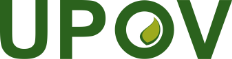 GInternationaler Verband zum Schutz von PflanzenzüchtungenRatFünfundfünfzigste ordentliche Tagung
Genf, 29. Oktober 2021C/55/3Original:  englischDatum:  10. Juni 2021zur Prüfung auf dem Schriftweg